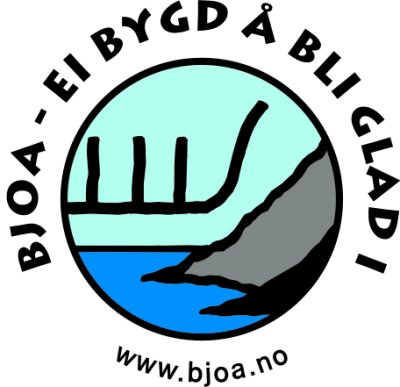 Referat frå årsmøte  i BBU for 2019 Møtetid: 20.02.2020 kl19.00 – 21.30Møtestad HelsehusetÅrsmøtet hadde 28 frammøtte.Frå BBU sitt styre møtteLeiar Harald Hetland, kasserar Gunnar Dalen, styremedlem Ida Solheim,  styremedlem Nils Terje Oma og skrivar Elin AriansonÅrsmøtet vart opna av styreleiar Harald Hetland som først tok opp følgjande saker:Godkjenning av innkalling og sakliste: Årsmøtet godkjende innkalling og saklista.Val av ordstyrar: Harald Hetland blei valt til ordstyrarVal av referent: Elin Arianson blei valt til referentTil å skrive under møteprotokollen valte årsmøtet Alf Magne Gundersen og Odd Gjerde.ÅrsmeldingÅrsmeldinga blei delt ut og Elin Arianson les opp årsmeldinga.Årsmeldinga inneheld omtale av viktige saker som styret har arbeidd med i 2019. Sakene som blei omtala er1.Sal av inventar frå butikkdrifta på Buo2.Avhending av gamleskulen(4H-huset)3.bjoa.no4.Gardavikhytto5.Kulturstien på Utbjoa6.Bygdekaféar7.Kommunale prisar (utmerkingar)8.Korleis få fleire til å busetje seg på Bjoa9.Boklansering10.BygdehuskjellarenÅrsmeldinga blir lagt ut på bjoa.noÅrsmøtet godkjende einstemmig årsmeldinga utan merknad.RekneskapGunnar Dalen la fram rekneskapen som var revidert. Rekneskapen speglar aktiviteten som har vore gjennom året og som kjem til uttrykk gjennom årsmeldinga. I tillegg ligg fleire lag på Bjoa under BBU-paraplyen og Gunnar kunne såleis vise korleis den økonomiske drifta har vore mellom anna i 17.maikommitéen og Bygdehusstyret.Årsmøtet godkjende einstemmig rekneskapen utan merknad.ValHeile styret var på val. Styret forklarte at dei har jobba godt i lag og ønsker å halde fram. For at ein ikkje skal komme i den situasjonen igjen at alle er på val samtidig hadde styret dette framlegget:Leiar Harald Hetland veljast for 1 årKasserar Gunnar Dalen veljast for 2 årStyremedlem Ida Solheim Gangstø veljast for 2 årStyremedlem Nils Terje Oma veljast for 1 årSkrivar Elin Arianson veljast for 1 årValnemnd: Inga Elise Steinsland veljast for 1 år, Elling Hetland veljast for 2 år,Kjartan Innbjoa veljast for 3årÅrsmøtet applauderte framlegget og valet var i samsvar med framlegget.----------------------------------------------------------------------------------------------------------Etter årsmøtesakene var pause med kaffi og mat før programmet holdt fram med følgjande :Idémyldring om korleis vi kan få fleire unge til å busetje seg på Bjoa. Her blei det gode diskusjonar rundt borda og alle gruppene leverte inn nokre punkt som styret vil summera opp og ta med i det vidare arbeidet.Kristian Resset frå Bjoa Bygdeliste orienterte om aktuelle saker i lokalpolitikenNils Terje Oma viste fram blider frå biletarkivet etter Arnulf Utbjoe.______________________Elin Arianson, referentMøteprotokollen godkjend av______________________                                        ____________________Alf Magne Gundersen                                                   Odd Gjerde